Siskiyou Room, Community Development and Engineering Building, 51 Winburn WayTuesday April 9, 2024 * 5:30 – 7:30 p.m.AGENDACALL TO ORDER:  5:30 p.m., Meeting held in person (no Zoom option this time) Welcome & Agenda Review (5:30-5:35 p.m.)						Public Forum and Announcements (5:35-5:40 p.m.)Up to 5 minutes allotted for public comment.Debrief of City Council Study Session (5:40-5:45 p.m.)Comments from Council Liaisons (5:45-5:50 p.m.)Communications with or from Council about the work of the SubcommitteeApproval of Minutes (5:50-5:55 pm.)Updates on Services Inventory (5:55-6:00 p.m.)All forms due by Friday, April 12Review Revised Timeline (6:00-6:10 p.m.)Review and SWOT Analysis of the CoC (6:10-6:55 p.m.)Finalizing Community Outreach Plans and Communications (6:55-7:20 p.m.)Debrief (7:20-7:30 p.m.)Takeaways Pluses and Minuses (What went well tonight? What do you wish were different?)ADJOURNMENT: 7:30 PMNext Meeting Dates: Wednesday, April 24 and Tuesday May 14 In compliance with the Americans with Disabilities Act, if you need special assistance to participate in this meeting, please email linda.reid@ashland.or.us. Notification 72 hours prior to the meeting will enable the City to make reasonable arrangements to ensure accessibility to the meeting (28 CFR 35.102-35.104 ADA Title 1).Timeline (revised 4/4/24)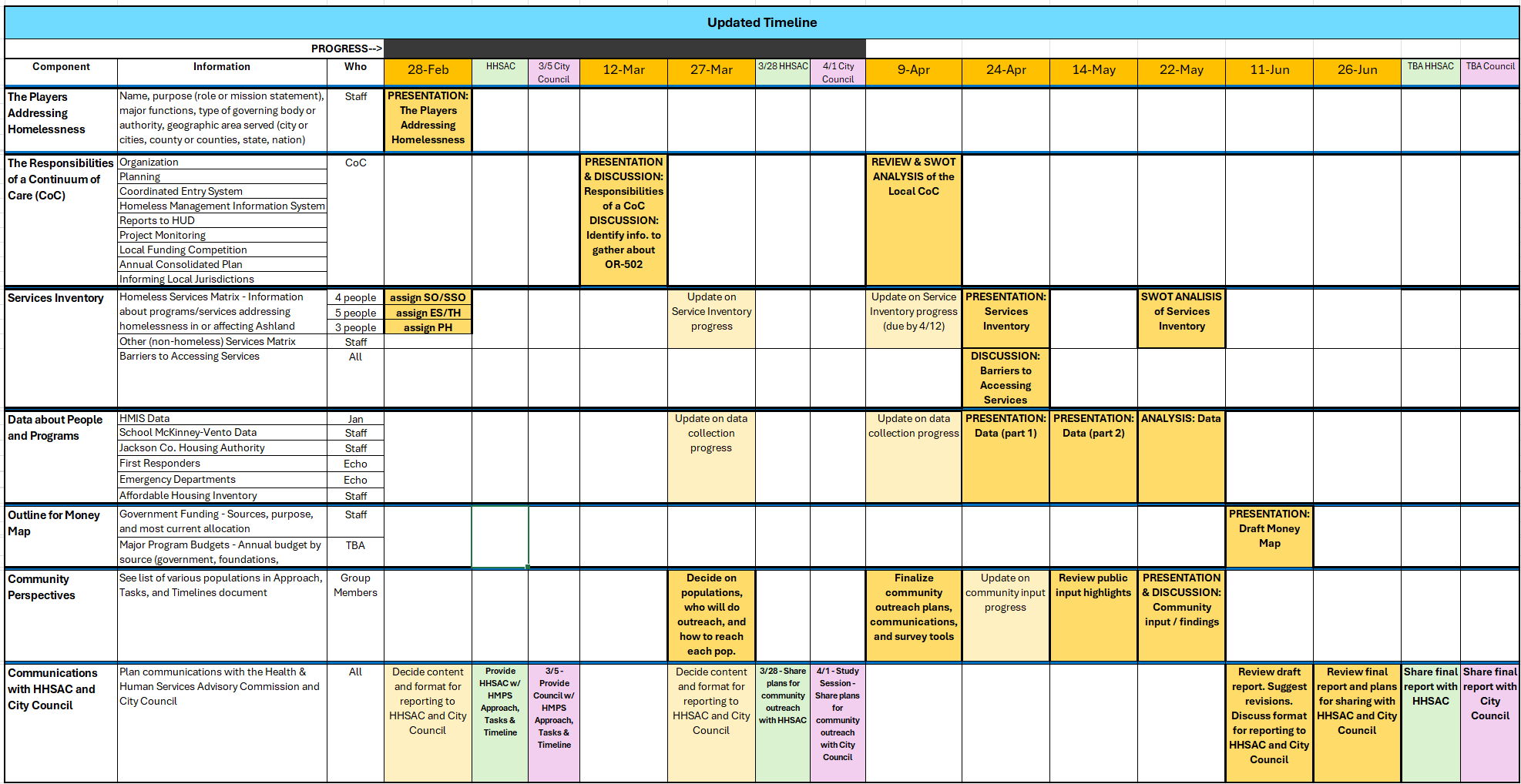 Last updated 4/4/24DateMeetingTopicsFollow-up Tasks2/28SubcommitteeUnderstanding the players addressing homelessness2/28SubcommitteeSubcommittee Approach, Tasks, and TimelineShare with HHSAC and City Council2/28SubcommitteeAssignments to complete Service InventoryGather information2/28SubcommitteeCommunications with HHSAC and City CouncilProvide written materialsHHSACSubcommittee Approach, Tasks, and TimelineCity Council Subcommittee Approach, Tasks, and Timeline3/12SubcommitteeThe Responsibilities of a Continuum of Care (CoC)Gather additional information3/12SubcommitteeFinal preparations for Program/Service Inventory workGather information3/27SubcommitteeUpdates on Program/Services Inventory and data gatheringContinue to gather information3/27SubcommitteeDetermine which subpopulations to engage in providing community perspectives and who will engage each population3/27SubcommitteeDevelop engagement plans for each subpopulation 3/27SubcommitteeCommunications with HHSAC and City CouncilProvide written materials3/28HHSACCommunity Engagement plans4/1 City Council Community Engagement plans4/9SubcommitteeFinalize questions/tools  for each subpopulation Prepare tools. Set up mechanisms,  promote opportunities4/9SubcommitteeReview progress on Services InventoryConfirm deadline 4/124/9SubcommitteeReview CoC information; discuss strengths, weaknesses, and potential opportunitiesCollect any additional information4/24SubcommitteeReview Services Inventory and identify barriers to accessing servicesPrepare for SWOT4/24SubcommitteeData presentation – part 14/24SubcommitteeUpdate on Community Input processConfirm deadline 5/75/14SubcommitteeReview public input; identify themesPrepare summary 5/14SubcommitteeData presentation – part 25/22SubcommitteeServices Inventory SWOT Analysis5/22SubcommitteeReview summary of Community Input; affirm community perspectives, themes, and priorities6/11SubcommitteeReview draft report, including framework for money map. Suggest revisions. Finalize report6/11SubcommitteeDiscuss format for reporting to HHSAC and City CouncilPrepare for reporting to HHSAC and Council6/26SubcommitteeReview final reportFinal adjustments6/26SubcommitteeConfirm plans for reporting to HHSAC and City CouncilFinal preparationstbaHHSACSubcommittee ReporttbaCity CouncilSubcommittee Report